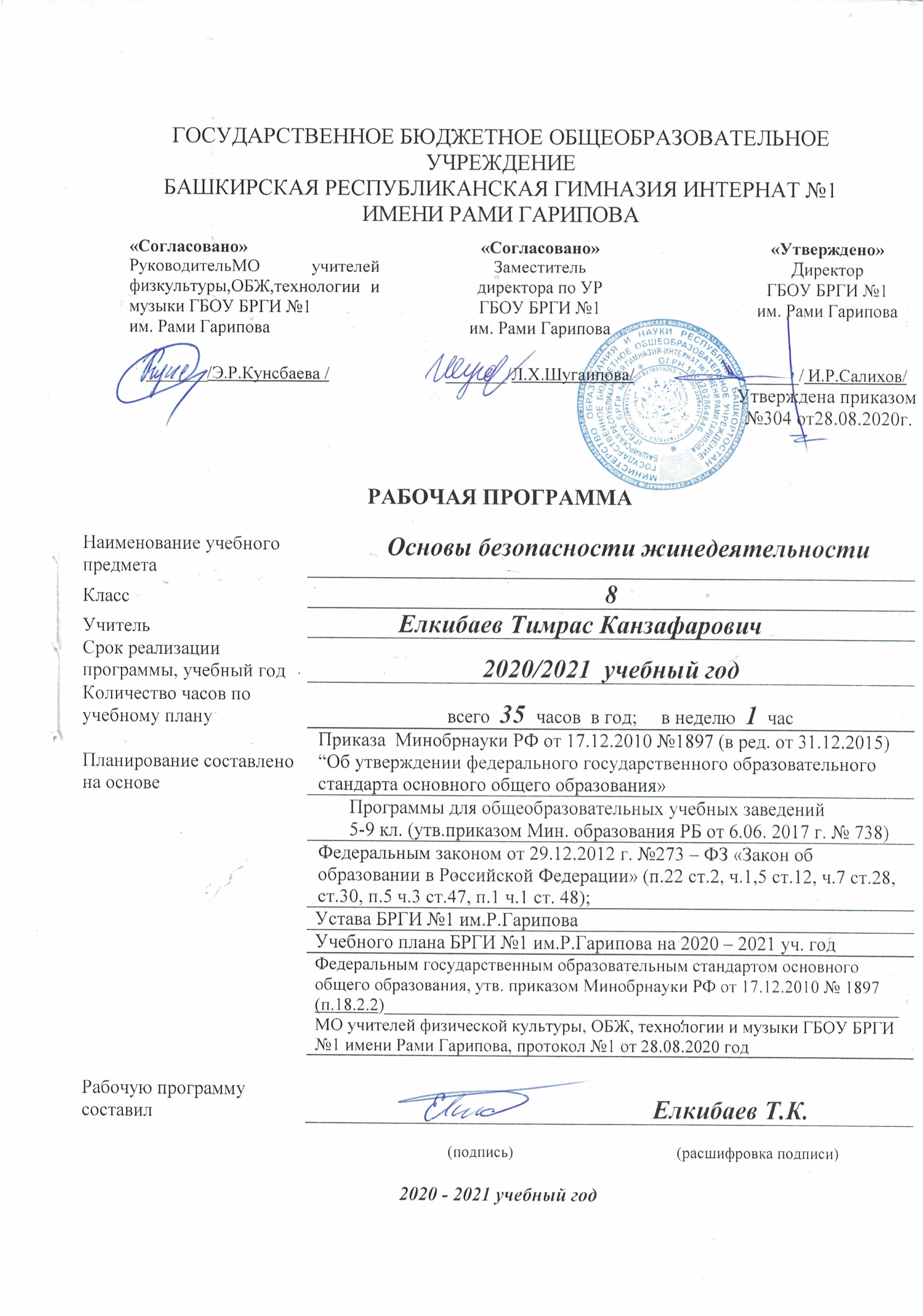 Планируемые результаты освоения учебного предмет В результате изучения основ безопасности жизнедеятельности учащиеся 8 класса должнызнать/понимать:основы здорового образа жизни; факторы, укрепляющие и разрушающие здоровье; вредные привычки и их профилактику;правила безопасного поведения в чрезвычайных ситуациях социального, природного и техногенного характера;способы безопасного поведения в природной среде: ориентирование на местности, подача сигналов бедствия, добывание огня, воды и пищи, сооружение временного укрытия;уметь:действовать при возникновении пожара в жилище и использовать подручные средства для ликвидации очагов возгорания;соблюдать правила поведения на воде, оказывать помощь утопающему;оказывать первую медицинскую помощь при ожогах, отморожениях, ушибах, кровотечениях;пользоваться средствами индивидуальной защиты (противогазом, респиратором, ватно-марлевой повязкой, домашней медицинской аптечкой) и средствами коллективной защиты;вести себя в криминогенных ситуациях и в местах большого скопления людей;действовать согласно установленному порядку по сигналу «Внимание всем!», комплектовать минимально необходимый набор документов, вещей и продуктов питания в случае эвакуации населения;использовать приобретенные знания и умения в практической деятельности и повседневной жизни:для обеспечения личной безопасности на улицах и дорогах;соблюдения мер предосторожности и правил поведения пассажиров в общественном транспорте;пользования бытовыми приборами и инструментами;проявления бдительности и поведения при угрозе террористического акта;обращения (вызова) в случае необходимости в соответствующие службы экстренной помощи.Учебно-методический комплект включает в себя:у ч е б н и к и   и   у ч е б н ы е   п о с о б и я:– Основы безопасности жизнедеятельности: учеб. для учащихся 8 кл.  общеобразоват. учреждений / А. Т. Смирнов, М.П. Фролов, Е.Н. Литвинов – АСТ*Астрель*Москва,2006д о п о л н и т е л ь н а я   л и т е р а т у р а:– Оценка качества подготовки выпускников основной школы по основам безопасности жизнедеятельности. / авт.-сост. Г. А. Колодницкий, В. Н. Латчук, В. В. Марков, С. К. Миронов, Б. И. Мишин, М. И. Хабнер. – М.: Дрофа, 2002;– Ваши шансы избежать беды: учебное пособие / сборник ситуационных задач по курсу «Основы безопасности жизнедеятельности» / авт.-сост. В. К. Емельянчик, М. Е. Капитонова. – СПб.: КАРО, 2002;– Евлахов В. М. Раздаточные материалы по основам безопасности жизнедеятельности. 5–9 кл. – М.: Дрофа, 2006;– Основы безопасности жизнедеятельности: сб.заданий для проведения экзамена в 9 кл. / А. Т. Смирнов, М. В. Маслов, Б. И. Мишин; под общ. ред. А. Т. Смирнова. – М: Просвещение, 2006.Содержание  курса.Обеспечение личной безопасности в повседневной жизни   (20 часов)1.1.Основные понятия о здоровье и здоровом образе жизни (3 часа)Здоровье физическое и духовное. Факторы укрепляющие и разрушающие здоровье Режим труда и отдыха. Режим дня. Профилактика переутомления. Движение — естественная потребность организма.Физическая культура и закаливание.  Личная гигиена. Вредные привычки и их негативное влияние на здоровье. Табакокурение и его последствия для организма курящего и окружающих людей. Алкоголь и его влияние на здоровье подростка.  Наркомания, токсикомания и другие вредные привычки.  1. 2. Правила обеспечения безопасности дорожного движения (3 часа) Дорожное движение и его участники: пешеходы, пассажиры, водители. Дорога и ее составные части. Причины дорожно-транспортных происшествий. Правила безопасного поведения пешехода на дорогах. Правила безопасного поведения велосипедиста на дороге. Краткая характеристика современных видов транспорта. Правила безопасного поведения  пассажиров на транспорте.1. 3. Правила пожарной безопасности и поведения при пожаре (3 часа)Причины возникновения пожаров в жилых и общественных зданиях.  Меры пожарной безопасности при эксплуатации электробытовых и газовых приборов, отопительных печей, применении источников открытого огня.Правила безопасного поведения при пожаре в доме (квартире, подъезде, балконе, подвале). Способы эвакуации из горящего здания.Возникновение пожара на транспорте и его причины.  Правила безопасного поведения в случае возникновения пожара на транспорте. Использование средств пожаротушения1. 4. Правила безопасного поведения на воде (2 час) Правила безопасного поведения на воде.  Особенности состояния водоемов в разное время года. Соблюдение правил безопасности при купании в оборудованных и необорудованных местах. Оказание помощи утопающемуОпасность водоемов зимой.  Меры предосторожности при движении по льду. 1. 5. Правила безопасного поведения в быту (2 час)Опасность, возникающая при нарушении правил обращения с электрическими и электронными приборами. Правила безопасного использования электрических и электронных приборов. Компьютер и здоровье.Опасные вещества и средства бытовой химии. Опасности, возникающие при нарушении правил пользования ими. Действие опасных веществ и препаратов бытовой химии на организм человека и правила оказания помощи при отравлениях и ожогах.Правила безопасного использования различных инструментов при выполнении хозяйственных работ дома. 1. 6. Правила поведения на природе (2 часа)Автономное существование человека в природе. Правила безопасного поведения человека при вынужденном автономном существовании в природных условиях. Правила ориентирования на местности. Оборудование временного жилища (укрытия). Способы добывания огня. Обеспечение водой и питанием.  Сигналы бедствия. 1.7. Нарушение экологического равновесия в местах проживания (2 часа)Влияние деятельности человека на окружающую среду.  Экология и экологическая безопасность.  Загрязнение атмосферы, вод, почв. Понятие о предельно допустимых концентрациях загрязняющих веществ.Краткая характеристика состояния окружающей среды в регионе и месте проживания. Правила безопасного поведения в экологически неблагоприятных районах. Бытовые  приборы контроля  качества окружающей среды и продуктов питания.1. 8. Правила безопасного поведения в криминогенных ситуациях (3 часа) Правила профилактики и самозащиты от нападения насильников и хулиганов. Самооценка поведения. Психологические приемы самозащиты. Правила безопасного поведения с незнакомым человеком на улице, в подъезде дома, лифте. Правила обеспечения сохранности личных вещей. Правила защиты от мошенников. Основные виды мошенничества, с которыми наиболее часто приходится встречаться в повседневной жизни. Меры предосторожности при обнаружении взрывного устройства. Поведение человека при захвате его террористами в качестве заложника. Меры безопасности при освобождении заложников сотрудниками спецслужб.Правила безопасного поведения в толпе. Психологическая картина толпы. Поведение толпы при возникновении паники. Рекомендации по правилам безопасного поведения в толпе.1.9. Основы противодействия терроризму, экстремизму и наркотизму в Российской Федерации (2 часа)Терроризм, экстремизм, наркотизм - сущность и угрозы безопасности личности и общества. Пути и средства вовлечения подростка в террористическую, экстремистскую и наркотическую деятельность. Ответственность несовершеннолетних за правонарушения. Личная безопасность при террористических актах и при обнаружении неизвестного предмета, возможной угрозе взрыва (при взрыве). Личная безопасность при похищении или захвате в заложники (попытке похищения) и при проведении мероприятий по освобождению заложников. Личная безопасность при посещении массовых мероприятий.2.Оказание первой медицинской помощи (4 часа)Медицинская (домашняя) аптечка. Перевязочные и лекарственные средства. Средства индивидуальной защиты органов дыхания (противогаз ГП-7, детский противогаз ПДФ-Ш). Их использование.Первая медицинская помощь при травмах. Способы остановки кровотечений. Первая медицинская помощь при переломах. Правила и способы транспортировки пострадавших.Первая медицинская помощь при отравлениях газами, пищевыми продуктами, средствами бытовой химии, лекарствами.Первая медицинская помощь при утоплении и удушении. Первая медицинская помощь при тепловом и солнечном ударе, обморожении.3. Чрезвычайные ситуации природного и техногенного характера(16 часов)3. 1. Чрезвычайные ситуации природного характера, их последствия и правила безопасного поведения (4 часа) Землетрясения и их поражающие факторы. Правила безопасного поведения при заблаговременном оповещении о землетрясении, во время и после землетрясений.Вулканы и их поражающие факторы.   Правила безопасного поведения при извержении вулканов.Оползни, сели, обвалы, лавины и их поражающие факторы. Правила безопасного поведения при заблаговременном оповещении об угрозе схода селя, оползня, обвала. Правила безопасного поведения во время и после схода селя, оползня, обвала, а также безопасного выхода из зоны стихийного бедствия. Ураганы, бури, смерчи и их поражающие факторы. Правила безопасного поведения при заблаговременном оповещении о приближении урагана, бури, смерча. Правила безопасного поведения во время и после ураганов, бури, смерча.Наводнения и их поражающие факторы. Правила безопасного поведения при заблаговременном оповещении о наводнениях, во время и после наводнений.3.2. Чрезвычайные ситуации техногенного характера и правила безопасного поведения  (4 часа)Понятие о промышленных авариях и катастрофах. Потенциально опасные объекты.Пожары и взрывы, их характеристика,  пожаровзрывоопасные объекты. Правила безопасного поведения при пожарах и взрывахПромышленные аварии с выбросом опасных химических веществ. Химически опасные объекты производства. Аварийно химически опасные вещества (АХОВ) их характеристика и поражающие факторы. Защита населения от АХОВ. Правила безопасного поведения при авариях с выбросом опасного химического вещества.Аварии на радиационноопасных объектах. Правила безопасного поведения при радиационных авариях.Гидродинамические аварии. Правила безопасного поведения при угрозе и в ходе наводнения при гидродинамической аварии.3. 3. Организация защиты населения от чрезвычайных ситуаций (3 часа) Единая государственная система предупреждения и ликвидации чрезвычайных ситуаций.Оповещение населения о чрезвычайных ситуациях. Сигнал «Внимание всем!». Речевая информация, передаваемая по радио, приемнику, телевизору о чрезвычайных ситуациях.Инженерная, радиационная и химическая защита населения. Правила безопасного поведения на объектах железнодорожного транспортаЭвакуация. Обязанности и правила поведения людей при эвакуации.                                           Календарно тематическое планирование№урокаРаздел программы. Тема урокаКол-во часовДатаПроведенияДатаПроведенияДатаПроведения№урокаРаздел программы. Тема урокаКол-во часов1. ОБЕСПЕЧЕНИЕ ЛИЧНОЙ БЕЗОПАСНОСТИ В ПОВСЕДНЕВНОЙ ЖИЗНИ                             1. ОБЕСПЕЧЕНИЕ ЛИЧНОЙ БЕЗОПАСНОСТИ В ПОВСЕДНЕВНОЙ ЖИЗНИ                             1. ОБЕСПЕЧЕНИЕ ЛИЧНОЙ БЕЗОПАСНОСТИ В ПОВСЕДНЕВНОЙ ЖИЗНИ                             1. ОБЕСПЕЧЕНИЕ ЛИЧНОЙ БЕЗОПАСНОСТИ В ПОВСЕДНЕВНОЙ ЖИЗНИ                             1. ОБЕСПЕЧЕНИЕ ЛИЧНОЙ БЕЗОПАСНОСТИ В ПОВСЕДНЕВНОЙ ЖИЗНИ                             1. ОБЕСПЕЧЕНИЕ ЛИЧНОЙ БЕЗОПАСНОСТИ В ПОВСЕДНЕВНОЙ ЖИЗНИ                             1.1.Основные понятия о здоровье и здоровом образе жизни  3 часа1.1.Основные понятия о здоровье и здоровом образе жизни  3 часа1.1.Основные понятия о здоровье и здоровом образе жизни  3 часа1.1.Основные понятия о здоровье и здоровом образе жизни  3 часа1.1.Основные понятия о здоровье и здоровом образе жизни  3 часа1.1.Основные понятия о здоровье и здоровом образе жизни  3 часа1.Здоровье физическое и духовное. ЗОЖ   .12Физическая культура и закаливание.  Личная гигиена. 13Вредные привычки и их негативное влияние на здоровье11. 2. Правила обеспечения безопасности дорожного движения   2 часа1. 2. Правила обеспечения безопасности дорожного движения   2 часа1. 2. Правила обеспечения безопасности дорожного движения   2 часа1. 2. Правила обеспечения безопасности дорожного движения   2 часа1. 2. Правила обеспечения безопасности дорожного движения   2 часа1. 2. Правила обеспечения безопасности дорожного движения   2 часа4.Тестирование на тему  «Здоровье»Дорожное движение и его участники. Дорога и ее составные части.. Правила безопасного поведения пешехода на дорогах. 15. Правила безопасного поведения  пассажиров на транспорте. Правила безопасного поведения велосипедиста на дороге.11. 3. Правила пожарной безопасности и поведения при пожаре                                                                                                    3 часа1. 3. Правила пожарной безопасности и поведения при пожаре                                                                                                    3 часа1. 3. Правила пожарной безопасности и поведения при пожаре                                                                                                    3 часа1. 3. Правила пожарной безопасности и поведения при пожаре                                                                                                    3 часа1. 3. Правила пожарной безопасности и поведения при пожаре                                                                                                    3 часа1. 3. Правила пожарной безопасности и поведения при пожаре                                                                                                    3 часа6.Тестирование на тему  «ПДД»Причины возникновения пожаров в жилых и общественных зданиях.  17Правила безопасного поведения при пожаре в доме. Способы эвакуации из горящего здания18 Правила безопасного поведения в случае возникновения пожара на транспорте. Использование средств пожаротушенияТестирование на тему  «Пожарная безопасность»11. 4. Правила безопасного поведения на воде                     2 часа1. 4. Правила безопасного поведения на воде                     2 часа1. 4. Правила безопасного поведения на воде                     2 часа1. 4. Правила безопасного поведения на воде                     2 часа1. 4. Правила безопасного поведения на воде                     2 часа1. 4. Правила безопасного поведения на воде                     2 часа9.Особенности состояния водоемов в разное время года. Соблюдение правил безопасности при купании в оборудованных и необорудованных местах.  Оказание помощи утопающему 110Опасность водоемов зимой.  Меры предосторожности при движении по льду. Тестирование11. 5. Правила безопасного поведения в быту                      2 часа1. 5. Правила безопасного поведения в быту                      2 часа1. 5. Правила безопасного поведения в быту                      2 часа1. 5. Правила безопасного поведения в быту                      2 часа1. 5. Правила безопасного поведения в быту                      2 часа1. 5. Правила безопасного поведения в быту                      2 часа11Правила безопасного использования электрических и электронных приборов. Компьютер и здоровье.112Опасные вещества и средства бытовой химии. Правила безопасного использования различных инструментов при выполнении хозяйственных работ дома. 11. 6. Правила поведения на природе                                    2 часа1. 6. Правила поведения на природе                                    2 часа1. 6. Правила поведения на природе                                    2 часа1. 6. Правила поведения на природе                                    2 часа13. Правила безопасного поведения человека при вынужденном автономном существовании в природных условиях.114.Правила выживания  Тестирование на тему «Правила поведения на природе»11.7. Нарушение экологического равновесия в местах проживания                                                                        2 часа1.7. Нарушение экологического равновесия в местах проживания                                                                        2 часа1.7. Нарушение экологического равновесия в местах проживания                                                                        2 часа1.7. Нарушение экологического равновесия в местах проживания                                                                        2 часа1.7. Нарушение экологического равновесия в местах проживания                                                                        2 часа1.7. Нарушение экологического равновесия в местах проживания                                                                        2 часа15.Влияние деятельности человека на окружающую среду.  Экология и экологическая безопасность.  116.Понятие о предельно допустимых концентрациях загрязняющих веществ. Бытовые  приборы контроля  качества окружающей среды и продуктов питания.11. 8. Правила безопасного поведения в криминогенных ситуациях                                                                       2 часа1. 8. Правила безопасного поведения в криминогенных ситуациях                                                                       2 часа1. 8. Правила безопасного поведения в криминогенных ситуациях                                                                       2 часа1. 8. Правила безопасного поведения в криминогенных ситуациях                                                                       2 часа1. 8. Правила безопасного поведения в криминогенных ситуациях                                                                       2 часа1. 8. Правила безопасного поведения в криминогенных ситуациях                                                                       2 часа17.Правила профилактики и самозащиты от нападения насильников и хулиганов. 118.Правила безопасного поведения в толпе. Самооценка поведения. Психологические приемы самозащиты.  Тестирование на тему «Правила безопасного поведения в криминогенных ситуациях»11.9.Основы противодействия терроризму, экстремизму и наркотизму в Российской Федерации1.9.Основы противодействия терроризму, экстремизму и наркотизму в Российской Федерации1.9.Основы противодействия терроризму, экстремизму и наркотизму в Российской Федерации1.9.Основы противодействия терроризму, экстремизму и наркотизму в Российской Федерации1.9.Основы противодействия терроризму, экстремизму и наркотизму в Российской Федерации1.9.Основы противодействия терроризму, экстремизму и наркотизму в Российской Федерации19Терроризм, экстремизм, наркотизм - сущность и угрозы безопасности личности и общества.120Личная безопасность при террористических актах и при обнаружении неизвестного предмета, возможной угрозе взрыва (при взрыве).12.  Оказание первой медицинской помощи                                                                            4 часа2.  Оказание первой медицинской помощи                                                                            4 часа2.  Оказание первой медицинской помощи                                                                            4 часа2.  Оказание первой медицинской помощи                                                                            4 часа2.  Оказание первой медицинской помощи                                                                            4 часа2.  Оказание первой медицинской помощи                                                                            4 часа21.Оказание первой медицинской помощи122.Первая медицинская помощь при переломах. Правила и способы транспортировки пострадавших.123..Первая медицинская помощь при отравлениях газами, пищевыми продуктами, средствами бытовой химии, лекарствами.124Первая медицинская помощь при утоплении и удушении. Первая медицинская помощь при тепловом и солнечном ударе, обморожении.Контрольная работа 13. ЧРЕЗВЫЧАЙНЫЕ СИТУАЦИИ ПРИРОДНОГО И ТЕХНОГЕННОГО ХАРАКТЕРА                                                         часов3. ЧРЕЗВЫЧАЙНЫЕ СИТУАЦИИ ПРИРОДНОГО И ТЕХНОГЕННОГО ХАРАКТЕРА                                                         часов3. ЧРЕЗВЫЧАЙНЫЕ СИТУАЦИИ ПРИРОДНОГО И ТЕХНОГЕННОГО ХАРАКТЕРА                                                         часов3. ЧРЕЗВЫЧАЙНЫЕ СИТУАЦИИ ПРИРОДНОГО И ТЕХНОГЕННОГО ХАРАКТЕРА                                                         часов3. ЧРЕЗВЫЧАЙНЫЕ СИТУАЦИИ ПРИРОДНОГО И ТЕХНОГЕННОГО ХАРАКТЕРА                                                         часов3. ЧРЕЗВЫЧАЙНЫЕ СИТУАЦИИ ПРИРОДНОГО И ТЕХНОГЕННОГО ХАРАКТЕРА                                                         часов3. 1. Чрезвычайные ситуации природного характера, их последствия и правила безопасного поведения                 4 часа3. 1. Чрезвычайные ситуации природного характера, их последствия и правила безопасного поведения                 4 часа3. 1. Чрезвычайные ситуации природного характера, их последствия и правила безопасного поведения                 4 часа3. 1. Чрезвычайные ситуации природного характера, их последствия и правила безопасного поведения                 4 часа3. 1. Чрезвычайные ситуации природного характера, их последствия и правила безопасного поведения                 4 часа3. 1. Чрезвычайные ситуации природного характера, их последствия и правила безопасного поведения                 4 часа25. Правила безопасного поведения при заблаговременном оповещении о землетрясении, во время и после землетрясений.126.Правила безопасного поведения во время и после схода селя, оползня, обвала,  при возникновении природных пожаров а также безопасного выхода из зоны стихийного бедствия.127.Правила безопасного поведения во время и после ураганов, бури, смерча. Тестирование128.. Правила безопасного поведения при заблаговременном оповещении о наводнениях, во время и после наводнений. Тестирование13.2. Чрезвычайные ситуации техногенного характера и правила безопасного поведения                                                     4 часа3.2. Чрезвычайные ситуации техногенного характера и правила безопасного поведения                                                     4 часа3.2. Чрезвычайные ситуации техногенного характера и правила безопасного поведения                                                     4 часа3.2. Чрезвычайные ситуации техногенного характера и правила безопасного поведения                                                     4 часа3.2. Чрезвычайные ситуации техногенного характера и правила безопасного поведения                                                     4 часа3.2. Чрезвычайные ситуации техногенного характера и правила безопасного поведения                                                     4 часа29.  Понятие о промышленных авариях и катастрофах. Правила безопасного поведения при пожарах и взрывах. Тестирование130. Правила безопасного поведения при авариях с выбросом опасного химического вещества.131. Правила безопасного поведения при радиационных авариях.132.Правила безопасного поведения при угрозе и в ходе наводнения при гидродинамической аварии.Контрольная работа13. 3. Организация защиты населения от чрезвычайных ситуаций                                                                         3 часа3. 3. Организация защиты населения от чрезвычайных ситуаций                                                                         3 часа3. 3. Организация защиты населения от чрезвычайных ситуаций                                                                         3 часа3. 3. Организация защиты населения от чрезвычайных ситуаций                                                                         3 часа3. 3. Организация защиты населения от чрезвычайных ситуаций                                                                         3 часа3. 3. Организация защиты населения от чрезвычайных ситуаций                                                                         3 часа33Единая государственная система предупреждения и ликвидации чрезвычайных ситуаций. Оповещение населения о чрезвычайных ситуациях.134.Инженерная, радиационная и химическая защита населения.  Правила безопасного поведения на объектах железнодорожного транспорта135.Эвакуация. Обязанности и правила поведения людей при эвакуации. Контрольная работа1